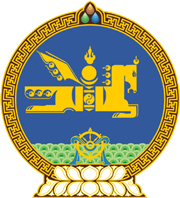 МОНГОЛ УЛСЫН ХУУЛЬ2019 оны 05 сарын 09 өдөр                                                                  Төрийн ордон, Улаанбаатар хотХЭМЖЛИЙН НЭГДМЭЛ БАЙДЛЫГ ХАНГАХ ТУХАЙ ХУУЛЬ ХҮЧИНГҮЙ БОЛСОНД ТООЦОХ ТУХАЙ1 дүгээр зүйл.1994 оны 12 дугаар сарын 22-ны өдөр баталсан Хэмжлийн нэгдмэл байдлыг хангах тухай хуулийг хүчингүй болсонд тооцсугай.2 дугаар зүйл.Энэ хуулийг Хэмжил зүйн тухай хууль /Шинэчилсэн найруулга/ хүчин төгөлдөр болсон өдрөөс эхлэн дагаж мөрдөнө.		МОНГОЛ УЛСЫН 		ИХ ХУРЛЫН ДАРГА			    Г.ЗАНДАНШАТАР 